St. Elizabeth Catholic Church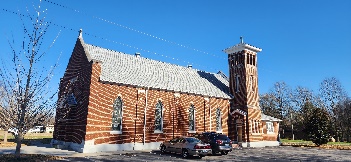 6143 First StreetCurdsville, KY 42334selizabethcville0@gmail.comSt. Alphonsus Catholic Church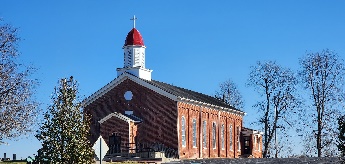 7925 State Route 500Owensboro, KY 42301st.alphonsus@att.netWebsite: saintalphonsusparish.org=====================================================================================First Sunday of Lent – February 26th, 2023Mission StatementSt. Alphonsus and St. Elizabeth Catholic Church, with its historical roots in St. Joseph and Curdsville, KY, are faith communities that seek to serve, honor and praise the Blessed Trinity as a part of the universal Catholic Church and the Diocese of Owensboro, KY.==============================================================================Pastoral StaffPastor: Fr. Anthoni Ottagan 270-792-1202Music Minister:  Kay Beth Riney (270-929-8771)
Faith Formation: Sr. Vivian Bowles (270-929-8826)Sec./Bookkeeper: Shannon Jenkins (270-229-4164)   Sec./Bookkeeper: Judy Schadler (270-570-2299) Youth Group Leader:  Barbara Thomas (270-929-7583)                                  Parish Council Members -St. Alphonsus		 Nicole Murphy - Chairperson & Social ConcernsTiffany Powers - Vice Chair & Catholic Schools Rep.     Shelly Blandford - SecretaryChristina Dant - Faith Formation & Youth GroupJessica Green -Music Ministry & LiturgyDavid Sinclair - Finance	Johnny Warren - Buildings & GroundsBobby Glenn - Buildings & GroundsKevin ClouseFinance Council: Diane Dodson - ChairpersonFaye Gabbard, David Sinclair, Gary CecilHall Rental: Diane Dodson – 270 314-6806Cemetery: Tim O’Bryan – 270-315-3273School Rental: Amanda Taylor – 270-313-9341(St. Elizabeth)Mass Timings: Tuesday:	 7:30 am - St. Alphonsus	 	 8:15 am - St. Elizabeth Wednesday:	 6:00 pm - St. AlphonsusThursday:	7:30 am - St. Alphonsus		8:15 am - St. ElizabethFriday:		7:30am – St. AlphonsusSaturday:	5:00pm – St. AlphonsusSunday:	8:00am – St. Alphonsus		9:30am – St. Elizabeth1st Thursday Adoration @ 6 PM- St. Elizabeth1st Friday Adoration @ 7:30 AM- St. AlphonsusParish Council Members – St. ElizabethRobbie Knott – ChairpersonGlenn McCarthy – Vice ChairpersonSue Hamilton – SecretaryRyan Adams – FinanceLaquita McCarty – Liturgy and WorshipAaron Leach – Social ConcernTony Thomas- Building and GroundFinance Council:Wayne McCarty - ChairpersonToni Thompson, Ryan Adams, Judy Schadler=============================================================================================================================================================Infant Baptism: A parent preparation session is required.  Please contact Fr. Anthoni.Adult Initiation (RCIA): If you know anyone interested in learning more about the Catholic Faith, please encourage them to contact Fr. Anthoni or let us know and we’ll be happy to contact them. Sacrament of Reconciliation: 4:00 pm on Saturday prior to Mass or by appointment anytime.Sacrament of Marriage: Please contact Fr. Anthoni for initial meeting, no later than six months prior to the desired wedding date.  Contact Diane Dodson as well to reserve the parish hall.Sacrament of the Sick:  Please contact Fr. Anthoni if you or another parishioner is seriously ill (whether in the hospital or at home), and wish to be anointed.  New Members: Any newcomers to the parish can find a registration form in the rack in the vestibule. Just put in an envelope and drop in the collection basket. For more info contact the office 270-229-4164.Bulletin NoticesIf you have anything you wish to have posted in the bulletin, PLEASE submit by Monday morning to Judy Schadler at (270)570-2299 or Shannon Jenkins 270-229-4164 or email to: st.alphonsus@att.netMINISTRIES FOR NEXT WEEKEND: March 4th- March 5th    Sat., March 4th                Sun., March 5th 		Sun., March 5th                               St. Alphonsus            	     St. Alphonsus	            St. Elizabeth  5:00 pm		         8:00 am		                 9:30 amServer(s)		James McCarty	     Justin Blandford		Luke Winfield							Ethan Calhoun	     	     Peter Gonzalez		Isaac WinfieldLector:		Donna Riney	     	     Cathy Mattingly		Judy PetersEuch. Min.:      	Cecilia McCarty	     Joyce Kormelink		Ben Lattus			David Riney, Jr.	     Tricia Murphy		Wayne McCarty			Kris Weise   		     Tiffany Powers		Sue HamiltonUshers: 		Richard McIntire 	     Nathan West 				Brenda McIntire	     Kenny Blandford					David Sinclair	                 Gary Cecil				Mike Stelmach	     Mike CecilMoney Counters: Faye Gabbard, Brenda McIntire			March: Glenn McCarthy 										 Laquita McCartyChurch Cleaning Week of 3/5/23: Lisa West			March: Carla & Natalie Winfield  			  Megan & Andrew Stelmach 		 Heather McCarthy & Girls   		                   	PRAYER REQUESTS- TO ADD OR REMOVE NAMES PLEASE CALL THE OFFICE                      St. ElizabethToni Thompson, Stacy Wright, Donna Adams, Msgr. Bernard Powers, John Janiak, Doris Schadler, Ben Thompson, Tony Powers, Melody Cecil, Stella Payne, Jean Murphy, Birgit Jones, Mary Willet, Stephanie Powers, Laura Goins, Earl Henderson, William Lankford, Frank & Faye McCarty, Joann Millay, Eleanor Cooke, Miles Murphy, Mary Teresa Hayden, Alicia Hall, Greg Taylor, Barbara DonahueSt. AlphonsusJacob Bullington, Joyce Drury, Jean Murphy, Bob Warren, Onadean Dant, Danny Thompson, Daisy Gibson, Martha Taylor, Jackie Freels, Frank & Linda Hayden, Deloris Brickner, Charlotte Thompson, Elaine Glenn, Alivia Hughes, Caroline Ramey, Lorraine Cundiff, Junior Drury, Margaret Drury, Martina Blandford, Janie Hayden, Connie O’Nan, Sarah Herod, Joan Byrne, Tommy Jessie, Tony Dant, Bruce Galloway, Elizabeth Hamilton, Brayden Mattingly, Frank Fraize, Delaney Ebelhar, Dale J., Eric Necker, Larry Lewis, Joyce Thompson, Clarice O’Bryan, Mary June Cecil, S. Becher, Tammy Glenn, Matthew Stallings, Bill Henderson, Scott Warren, Melody Cecil, Robert Coomes, Blake WarrenOur StewardshipWeekly Collections February 18 & 19, 2023St. Alphonsus	Budgeted	Actual	         Under/overFeb 18/Feb 19	$4,038.46          $4,302.75           $264.29YTD	         $137,307.28       $157,078.33     $19,771.05Children’s Gift: $ 7.00            YTD: $ 461.25The children’s gifts are added into the Sat/Sun Collection above. Please remember that you can mail contributions, drop in the black box by the Parish Hall Office door, or use one of our online giving options: Online Give+ link: https://bit.ly/2IoKVnQ (Note: the character after the “2” is a capital letter “I”)      Go to  htpps://saintalphonsusparish.org/, click on ‘Online Giving’, then donate now using the drop-down box. St. Elizabeth 	Budgeted          Actual	   Under/ OverFeb 18/Feb 19	$1,442.30       $1,261.00	       ($181.30)	YTD	            $49,038.20     $60,052.21     $11,014.01Building Fund Received: 0		St. Alphonsus Kroger Reward: $Our Kroger Reward for September, October, and November was $495.78 with 103 households participating!  Being that we all buy groceries, please sign up if you have not already for this program. Please check to be sure you are signed up if you shop at Kroger.LITURGY SCHEDULE FOR Feb. 27th– March 5th MON:	NO MASSTUE:	7:30 AM	Bill Gibson- +	8:15 AM St.E	Mary Katherine Fenwick- +WED:  	6:00 PM	Billy Murphy- +THU:	7:30 AM	Derek Weise- +	8:15 AM St.E	Joe McCarty- +FRI: 	7:30 AM	Lucy Murphy- +SAT:	5:00 PM	Louise Mulligan- +SUN:	8:00 AM	Members of the Parish9:30 AM St. E     Anna Clements- +READINGS FOR THE WEEK Feb. 27th- March 5th:Mon.     Lv 19:1-2,11-18; Ps 19:8-10,15; Mt 25:31-46Tues.  	Is 55:10-11; Ps 34:4-7,16-19; Mt 6:7-15Wed.  	Jon 3:1-10; Ps 51:3-4,12-13,18-19; Lk 11:29-32Thurs.	Est C:12,14-16,23-25; Ps 138:1-3,7c-8; Mt 7:7-12Fri.  	Ez 18:21-28; Ps 130:1-8; Mt 5:20-26Sat.  	Dt 26:16-19; Ps 119:1-2,4-5,7-8; Mt 5:43-48Sun.  	Gn 12:1-4a; Ps 33:4-5,18-20,22; 2 Tm 1:8b-10; Mt 17:1-19Upcoming Events:Vespers – Sun., Feb. 26th @ 5 pm (A)- Sun., March 5th @ 5pm (E)Upcoming Meetings: RCIA -February 26th Rite of Election at St. Stephens -March 9th, March 11th (Retreat with Father 10-12,) March 16th, March 30th	Finance Meeting: March 14th @ 6:45pm (A)		     : April 20th @ 5:00 pm (E)Parish Council Meeting: March 21st@ 6:00pm(A)			     : June 22nd @ 6:00 pm (E)Youth Group: March 5th, Youth 2000 (March 10-12), & March 19thFaith FormationLast Sunday, the children made their First Reconciliation. We would like to thank the catechists Imelda Cecil and Robbie Knott for their hard work and dedication in helping them prepare for this sacrament. Congratulations to those who made their 1st Reconciliation: Cecil Ballou, Peyton Bickett, Grant Blandford, Emma Crisp, Jack Dant, Sam Gabbard, Dalis Glenn, Ethan Griffith, Olive Osborne, and Silas White! Blessings on you and yours,Sr. VivianCatholic Book Club News! “Can You Drink the Cup?” by Henri J.M. Nouwen will be discussed during Lent.  Meetings on March 19th & April 2nd at 6PM.    Word of Life “The essence of our identity is that we are created in God's image and likeness and loved by Him. Nothing can diminish the priceless worth of any human life. Every person is cherished.”USCCB Secretariat of Pro-Life ActivitiesRespect Life Reflection: Cherished, Chosen, Sentusccb.org/cherished-chosen-sent-reflection		OCS RegistrationMarch 1st- 31st is open enrollment for NEW and RETURNING families WITHOUT incurring fees.Job Openings:-Secretary/Bookkeeper/Gaming: St. Alphonsus (here). Contact Fr. Anthoni Ottagan if interested.-Custodian at OCHS Full-Time, 8 hr a day, M-F. owensborocatholic.org/about-ocs/employment or contact Debbie James 270-686-8896-St. Frances de Sales- Paducah, KY- Liturgy & Music Associate Contact Jennifer Record-  jrecord@parishfds.com or 270-442-1923.- Saint Pius X Catholic Church – Faith Formation Coordinator Full-time. Applicants may submit a resume and cover letter to: Email – Fr. Babu Kulathumkal - frbabu@stpiustenthparish.orgChoir Rehearsal     Choir practice on Monday, February 27th!New Directory for both churchesYou can easily make your appointment to be photographed by using our website: www.saintalphonsusparish.org or on our Facebook page.  Picture Days are March 20-22, 2023! All pictures will be taken at St. Alphonsus Parish Hall. Be photographed for the new directory and receive your copy of the directory and an 8x10 portrait of your family at no charge. To get your copy of the directory you must be in the directory. There were 8 spaces left as of February 22nd. Spring Rummage SaleDrop Off times: Sat. 3/11 & Sun. 3/12 -10am-3pm		   Mon. 3/13 & Tues. 3/14- 8am-6pm		   Wed. 3/15- 8am-2pmSale Dates: Thursday 3/16- 7am-6pm	        Friday 3/17- 7am-5pm	        Saturday 3/18- 7am-11am40 Day Lenten Self Challenge Sheets are in the back of St. Alphonsus church! Check off the list as you do each item. Congratulations to Ethan & Jacob Griffith who were baptized last weekend! Welcome them into our church. With Deepest Sympathy…St. Alphonsus would like to offer our condolences to the family of Janette Warren, who passed way this week. Please keep her husband, Bob, and their family in your thoughts and prayers during this difficult time.KC Sausage SaleKnights of Columbus, 7038 Hwy 56, Sorgho
Pickup: Saturday, March 4, 2023 1 – 4 PM
2-pound roll $8.00 Your choice Fresh and/or smoked
Pre-Order by Feb. 26 by calling or texting:
Johnny Warren 270-929-9363
Danny Glenn 270-302-0361Lenten Vespers 5 PM on Sundays during Lent St. Alphonsus: 2/26, 3/12, 3/26St. Elizabeth: 3/5, 3/19, 4/2  Stations of the Cross @ Both ChurchesSt. Elizabeth will have Stations of the Cross on Sundays starting Sunday, February 26th. We will not have stations on Palm Sunday. St. Alphonsus will have Stations of the Cross on Wednesdays starting on Wed., March 1st.  We will not have stations on Wednesday during Holy Week. St. Alphonsus Easter Egg HuntWe are going to begin collecting eggs and candy for our annual Easter Egg hunt that will be held after church Easter Sunday. We are in need of eggs (new or used), wrapped candy, and prizes. If you would like to donate any of these items please leave them in the cry room. If you prefer to donate money for items instead, please contact Maggie Ballou at 270-314-9313 or Venmo @Maggie-ballou-1.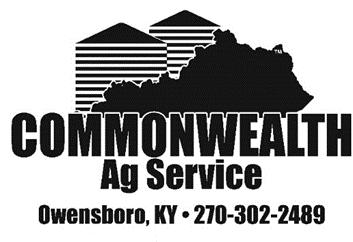 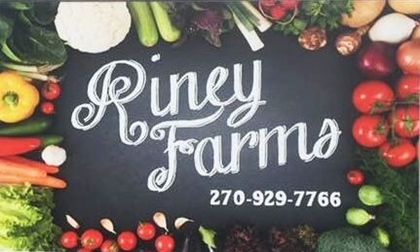 ST. ELIZABETH NEWSYou Can Help Your Marriage-25% of surveyed couples say they are “Happily Married”. For everyone else, there is Retrouvaille. Are you frustrated or angry with each other? Do you argue or have you just stopped talking to each other? Does talking about it only make it worse? Retrouvaille helps couples rebuild their marriages. For confidential information about or to register for the next program beginning a weekend on March 3rd-5th, call 1-800-470-2230 or 615-838-6724 or email: nrv3043@gmail.com or visit our web site at www.HelpOurMarriage.com Rice Bowl materials are in the rear of St. Elizabeth church.Lenten Vespers Schedule:Sundays, Mar. 12 & Mar. 26 @ St. Alphonsus @ 5 PMSundays, Mar. 5, Mar. 19, & April 2 @ St. Elizabeth @ 5 PMWith Deepest Sympathy… St. Elizabeth would like to offer our condolences to Barbara Donahue and David Hamilton with the loss of Barbara’s sister and David’s aunt. Please keep them in your prayers during this time.